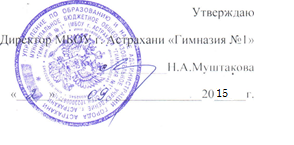 График работы совета по профилактике правонарушений вМБОУ г. Астрахани «Гимназия № 1» на 2015-2016 учебный год.Совет по профилактике собирается не реже 1 раза в месяц.№МесяцДата1Сентябрь24.09.20152Октябрь29.10.20153Ноябрь26.11.20154Декабрь31.12.20155Январь28.01.20156Февраль25.02.20157Март31.03.20158Апрель28.04.20159Май26.05.2015